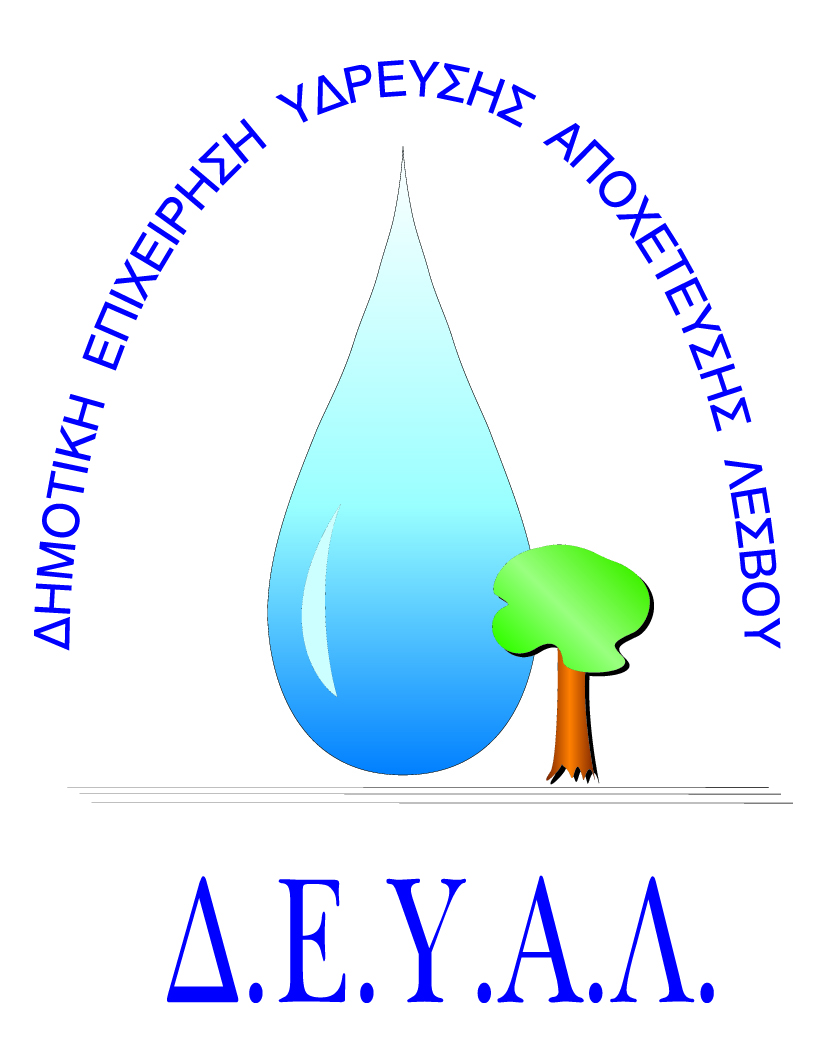 ΔΙΑΔΗΜΟΤΙΚΗ ΕΠΙΧΕΙΡΗΣΗ                                                            Ημερομηνία: 27/07/2022ΥΔΡΕΥΣΗΣ ΑΠΟΧΕΤΕΥΣΗΣ                                             ΛΕΣΒΟΥ                                                                                                          Προς                                                                                                          Δ.Ε.Υ.Α. ΛέσβουΕΝΤΥΠΟ 1 - ΟΙΚΟΝΟΜΙΚΗ ΠΡΟΣΦΟΡΑ	Προς Υπογραφή Προσφέροντος ή Εκπροσώπου του……………………………………………………… Όνομα υπογράφοντος……………………………………………….Αρ. Δελτίου Ταυτότητας/ΔιαβατηρίουΥπογράφοντος………………………………………………..Ιδιότητα υπογράφοντος…………………………………………… ΘΕΜΑ:   Προμήθεια υπολογιστή και παρελκομένων για τις ανάγκες του συστήματος καταγραφής καμερών στα Ύδατα. Αρ. πρωτ.:   9246 /27-07-2022Α/ΑΠΟΣΟΤΗΤΑΠΕΡΙΓΡΑΦΗΤΙΜΗ ΜΟΝ. ΚΟΣΤΟΣ11DESKTOP ΥΠΟΛΟΓΙΣΤΗΣ REFURBISHED (ΚΑΤΑ ΠΡΟΤΙΜΗΣΗ DELL / HP). ΕΠΕΞΕΡΓΑΣΤΗΣ: ΤΟΥΛΑΧΙΣΤΟΝ INTEL PENTIUM I3 2100, ΜΝΗΜΗ: ΤΟΥΛΑΧΙΣΤΟΝ 4GB RAM, ΣΚΛΗΡΟΣ ΔΙΣΚΟΣ: ΤΟΥΛΑΧΙΣΤΟΝ 160GB SSD21HDMI MULTIVIEWER, SWITCHER (4 ΕΙΣΟΔΟΙ HDMI ΣΕ 1 ΕΞΟΔΟ). ΜΑΝΗΑΤΤΑΝ 1080p, 4 PORT TO 1 HDMI  MULTIVIEWER SWITCHΚΑΘΑΡΗ ΑΞΙΑΚΑΘΑΡΗ ΑΞΙΑΚΑΘΑΡΗ ΑΞΙΑΚΑΘΑΡΗ ΑΞΙΑΦΠΑ 17%ΦΠΑ 17%ΦΠΑ 17%ΦΠΑ 17%ΣΥΝΟΛΟΣΥΝΟΛΟΣΥΝΟΛΟΣΥΝΟΛΟ